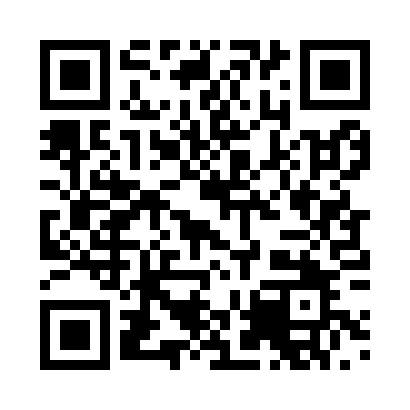 Prayer times for Tribkevitz, GermanyWed 1 May 2024 - Fri 31 May 2024High Latitude Method: Angle Based RulePrayer Calculation Method: Muslim World LeagueAsar Calculation Method: ShafiPrayer times provided by https://www.salahtimes.comDateDayFajrSunriseDhuhrAsrMaghribIsha1Wed2:505:281:045:108:4111:102Thu2:495:261:045:118:4311:113Fri2:485:241:045:118:4511:124Sat2:475:211:045:128:4711:135Sun2:465:191:045:138:4911:136Mon2:455:171:045:148:5111:147Tue2:455:151:035:158:5211:158Wed2:445:141:035:158:5411:169Thu2:435:121:035:168:5611:1610Fri2:425:101:035:178:5811:1711Sat2:415:081:035:179:0011:1812Sun2:415:061:035:189:0111:1913Mon2:405:041:035:199:0311:1914Tue2:395:031:035:209:0511:2015Wed2:395:011:035:209:0711:2116Thu2:384:591:035:219:0811:2217Fri2:374:581:035:229:1011:2218Sat2:374:561:035:229:1211:2319Sun2:364:541:035:239:1311:2420Mon2:354:531:045:249:1511:2521Tue2:354:511:045:249:1711:2522Wed2:344:501:045:259:1811:2623Thu2:344:491:045:259:2011:2724Fri2:334:471:045:269:2111:2825Sat2:334:461:045:279:2311:2826Sun2:324:451:045:279:2411:2927Mon2:324:431:045:289:2611:3028Tue2:324:421:045:289:2711:3029Wed2:314:411:045:299:2811:3130Thu2:314:401:055:309:3011:3231Fri2:314:391:055:309:3111:32